Приложение 2Задание 2. «Меткий стрелок»Слова для справок: перестрел, вержение, бука, линия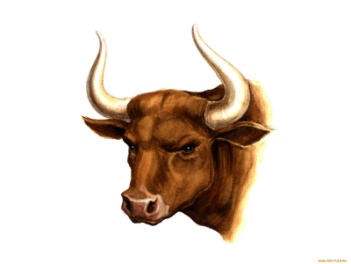 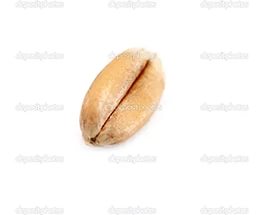 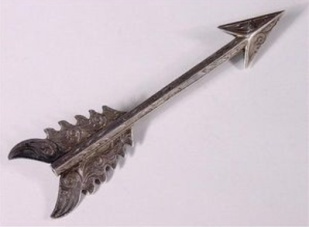 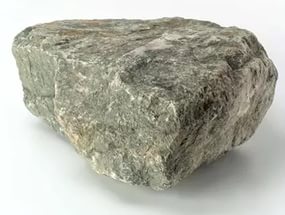 